Tříkrálová sbírka 2020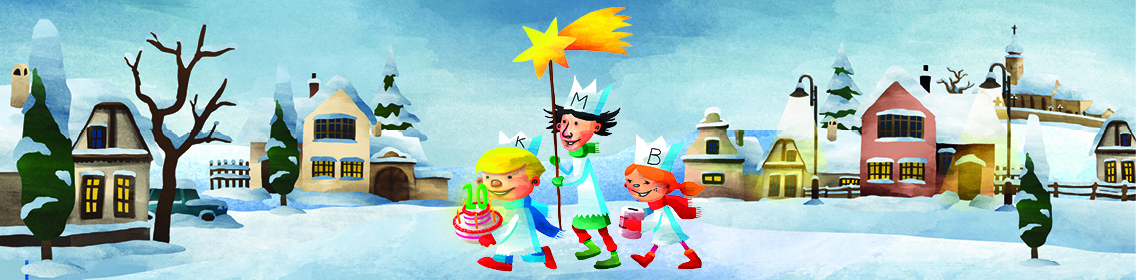 20. ročník  Tříkrálové sbírky klepe na dveře. Stalo se již tradicí, že vždy počátkem ledna se můžete setkat s charitními tříkrálovými koledníky, kteří za zpěvu koledy přinášejí požehnání do Vašich domovů a žádají Vás o finanční příspěvek. Následující řádky Vám mohou zodpovědět některé otázky, které se sbírky týkají.Jak je využit výtěžek Tříkrálové sbírky?65 % peněz zůstává charitám, které si je vykoledovaly. Dalších 15 % jde na činnost regionální (diecézní) charity. Celkem 10 % jde na pomoc v zahraničí (např. při zemětřesení nebo povodních). 5 % jde na celostátní projekty a na samotnou organizaci sbírky jde zákonných 5 %.Jak poznat falešného koledníkaPravý koledník Charity Česká republika se může prokázat kolednickou průkazkou a úředně zapečetěnou pokladničkou. Pokud někdo tvrdí, že koleduje ve jménu Charity ČR ve prospěch Tříkrálové sbírky a nesplňuje výše uvedené, pokládáme ho za falešného koledníka. V takovém případě mu prosím nepřispívejte a kontaktujte místní charitu nebo tks@charita.cz.Kolik musí být vedoucímu skupinky?Alespoň jeden člen kolednické skupiny musí být držitelem občanského průkazu, tedy musím mít alespoň 15 let. Doporučení CHČR je aby vedoucímu skupinky bylo 18 let.Využíváme dětskou práci?Děti se do koledování zapojují z vlastní vůle, ve svém volném čase, se souhlasem rodičů a bez nároku na mzdu. Celkových 60 tisíc dobrovolníků věnuje svůj čas a energii, aby pomohli potřebným, lidem v nouzi. Dobrovolnictví není otázka věku, ale hodnot.Co se děje s penězi v pokladničkách?Pokladničky se v souladu se zákonem o sbírkách rozpečeťují na příslušných obecních úřadech pod úředním dohledem je obsah spočítán, vykázán v zápisu o rozpečetění. Hotovost je následně vložena na sbírkový účet.Sbírka je celostátní. Jejím pořadatelem je Charita Česká republika se sídlem v Praze, dle osvědčení vydaného Magistrátem hlavního města Prahy ze dne 15. 10. 2012 č. j. S-MHMP/1327710/2012 a 1340351/2012 a v souladu s aktuálně platnými právními předpisy.Charita ČR předkládá Magistrátu hl. Prahy každoročně vyúčtování sbírky.Souvisí financování Charity Česká republika s církevními restitucemi?Charita Česká republika funguje jako nezisková organizace. Její financování je zajišťované z více zdrojů a je velmi závislá na darech, grantech a dotacích. Církevní restituce se jí nijak netýkají.Jde výtěžek sbírky na pomoc uprchlíkům?Naprostá většina vybraných peněz putuje na zdravotní a sociální služby. Charita Česká republika dále poskytuje pomoc cizincům, kteří mají platné povolení k pobytu, nebo kteří v České republice požádali či již získali azyl. Tedy státem registrovaným osobám. Další část pomoci směřuje do míst konfliktů s cílem umožnit lidem zůstat v jejich domovech. Rozdělení peněz viz otázka 1.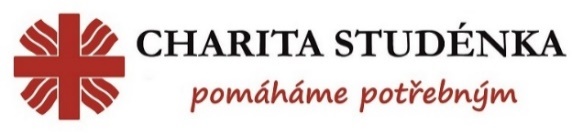 Jménem Charity Studénka bych Vám chtěla ze srdce poděkovat za Vaši vstřícnost a podporu, které si velice vážíme a díky níž můžeme pomáhat potřebným.V letošním roce jsme díky Vaší štědrosti obdrželi částku 523 092 Kč. Mohli jsme nakoupit a opravit zdravotní a kompenzační pomůcky do půjčovny za 63 280,- Kč. Část výtěžku ve výši 11.500,- Kč směřovala dětem na podporu jejich volnočasových aktivit. Studie nové budovy, ve které by vznikl denní stacionář, 6 míst odlehčovací služby, 18 míst domova pro seniory a zázemí pečovatelské služby stála 181 500,- Kč a byla plně hrazena z výtěžku letošní sbírky. Studii si můžete prohlédnout na www.studenka.charita.cz. Také díky vašemu přispění jsme mohli dokončit výstavbu garáží, které jsou již zkolaudovány a využívány.Výtěžek Tříkrálové sbírky v roce 2020 máme v úmyslu použít na financování projektové dokumentace výše zmíněné nové budovy. Znovu podpoříme volnočasové aktivity dětí v obcích, kde sbírku realizujeme. Pro velký zájem o zapůjčování zdravotních a kompenzačních pomůcek část peněz použijeme na doplnění sortimentu těchto pomůcek, případně na jejich opravu.          J.Pomikálková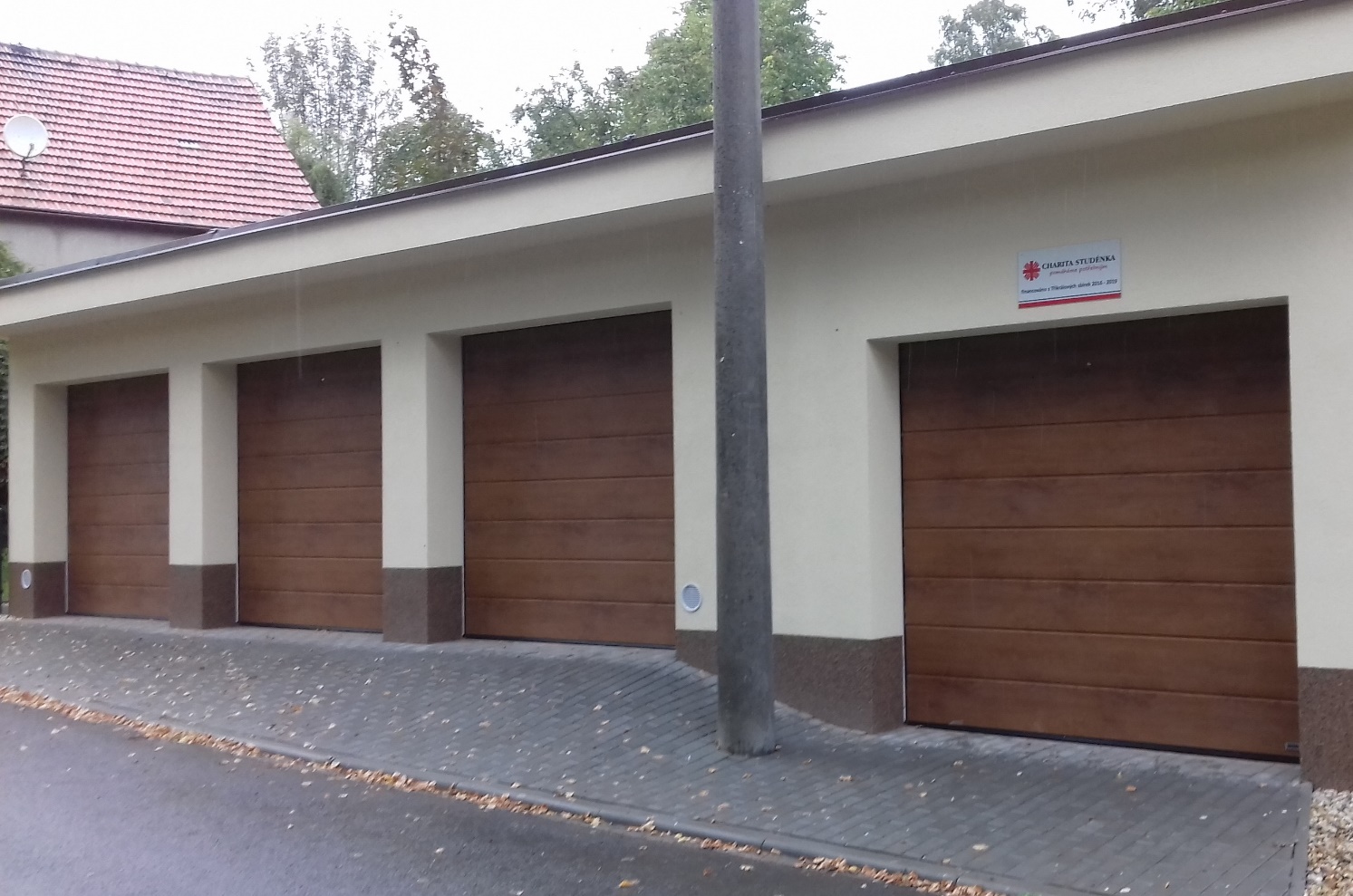 